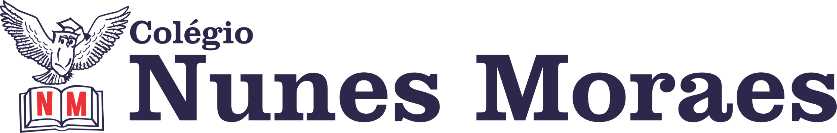 AGENDA DIÁRIA 5° ANO, 17 DE MAIO.1ª AULA: AULA EXTRA2ª AULA – INGLÊS Bom dia! Na aula de hoje o/a estudante acompanhará:Explicação e atividades capítulo 8 – páginas 86 a 93.Link da aula: https://youtu.be/9VHdDvOLd5wEnvio de foto da atividade para o número – 991839273.3ª AULA: MATEMÁTICACapítulo 07 – Números escritos com vírgulaAtividades do dia: 17 de maio de 2021 Passo 1: Acompanhe no início da videoaula a revisão das regras do sistema de numeração decimal para ler, escrever, comparar e ordenar números racionais na forma decimal. Correção da atividade de casa na página 63.Passo 2: Acompanhe a explanação do conteúdo da aula de hoje: operações com números decimais, página 64 (continuação).Passo 3: Observe a orientação da professora para a atividade da página 65, questões 7 e 8 e página 66, questões 11 e 12. Em seguida, pause o vídeo e realize a atividade, depois acompanhe a correção.Passo 4: : Explicação da atividade de casa, página 65, questões 9 e 10 e página 68, questão 15.Link da aula: https://youtu.be/drizXBng4E8 Obs: Mandar a foto da atividade para o WhatsApp da professora de sua turma. 4ª  AULA: ORIENTAÇÃO HUMANA.Capítulo 07 – Por que pensar?Objeto do conhecimento: Valor humano (liberdade).Atividades do dia: 17 de maio de 2021.No vídeo a seguir tem a explicação e acompanhamento de toda a aula. Nele, você verá:Passo 01 – Leitura das páginas 41 e 43 do livro de Formação Humana.Passo 02 – Atividade de classe: Apresentação do texto com os resultados da pesquisa sobre os países que viveram momentos políticos em que a expressão do pensamento foi censurada. Socialização da questão 03 da página 42. (Obs: Somente para os alunos do ensino presencial)Passo 03 – Atividade de casa: página 87 (anexo 05).Link da vídeoaula: Durante essa aula, os alunos apresentarão na plataforma Google Meet, a pesquisa solicitada na aula anterior, proposta na página 43. A professora postará o link no grupo da turma as 14h.Obs: Os alunos do ensino remoto deverão enviar a foto da atividade de casa (página 87) para o WhatsApp da professora.